Достовірність всієї інформації в цьому Повідомленні підтверджую. Попереджений, що в разі надання неправдивої інформації, у виплаті страхового відшкодування може бути відмовлено відповідно до чинного законодавства та умов страхування. Я, що нижче підписався, надаю згоду на використання та обробку персональних даних з метою виконання умов Полісу.вх. №          відТ.в.о. Голови Правління АТ «СК «Країна»Морозу Л.І.Повідомлення про дорожньо-транспортну пригодуПовідомлення про дорожньо-транспортну пригоду1. Інформація про заявника:1. Інформація про заявника:ПІБ страхувальника/назва юридичної особиІПН страхувальникаПІБ, посада особи, яка подає Повідомленняконтактні телефониe-mail для листування Своїм підписом цього повідомлення я погоджуюсь з електронним листуванням, а саме: отримувати запити, повідомлення та будь-яку іншу інформацію щодо заявленого випадку на зазначену вище електронну адресуСвоїм підписом цього повідомлення я погоджуюсь з електронним листуванням, а саме: отримувати запити, повідомлення та будь-яку іншу інформацію щодо заявленого випадку на зазначену вище електронну адресумісце проживання/знаходження місце проживання/знаходження 2. Поліс ОСЦПВ2. Поліс ОСЦПВ3. Інформація про забезпечений ТЗ3. Інформація про забезпечений ТЗ№ полісумарка, модельдата укладанняреєстраційний №початок дії рік випуску ТЗкінець дії№ кузова4. Інформація про випадок: 4. Інформація про випадок: 4. Інформація про випадок: 4. Інформація про випадок: 4. Інформація про випадок: 4. Інформація про випадок: дата випадкугод.хв.місце настання випадкумісце настання випадку5. Забезпеченим транспортним засобом під час настання випадку керував: 5. Забезпеченим транспортним засобом під час настання випадку керував: 5. Забезпеченим транспортним засобом під час настання випадку керував: 5. Забезпеченим транспортним засобом під час настання випадку керував: 5. Забезпеченим транспортним засобом під час настання випадку керував: 5. Забезпеченим транспортним засобом під час настання випадку керував: 5. Забезпеченим транспортним засобом під час настання випадку керував: ПІБ водіяпосвідчення водіясерія№дата6. Перелік видимих (зовнішніх) пошкоджень забезпеченого ТЗ, отриманих у наслідок ДТП, що зафіксовані в Схемі місця ДТП, складеної поліцейським Патрульної поліції:7. Про настання випадку повідомлено в компетентні органи: 7. Про настання випадку повідомлено в компетентні органи: 7. Про настання випадку повідомлено в компетентні органи: 7. Про настання випадку повідомлено в компетентні органи: 7. Про настання випадку повідомлено в компетентні органи: 7. Про настання випадку повідомлено в компетентні органи: 7. Про настання випадку повідомлено в компетентні органи: 7. Про настання випадку повідомлено в компетентні органи: 7. Про настання випадку повідомлено в компетентні органи: 7. Про настання випадку повідомлено в компетентні органи: 7. Про настання випадку повідомлено в компетентні органи: 7. Про настання випадку повідомлено в компетентні органи: 7. Про настання випадку повідомлено в компетентні органи: 7. Про настання випадку повідомлено в компетентні органи: 7. Про настання випадку повідомлено в компетентні органи: 7. Про настання випадку повідомлено в компетентні органи: компетентний органПатрульна поліція  Патрульна поліція  Патрульна поліція  МВСМНСМНСіншеіншеназва компетентного органу дата повідомленнягод. год. хв.хв.кіл-ть учасників ДТП Чи складався протокол про адміністративне правопорушення на іншого учасника ДТПНІПІБ особи на яку було складено протокол про адміністративне правопорушенняПІБ особи на яку було складено протокол про адміністративне правопорушенняПІБ особи на яку було складено протокол про адміністративне правопорушенняПІБ особи на яку було складено протокол про адміністративне правопорушенняПІБ особи на яку було складено протокол про адміністративне правопорушенняПІБ особи на яку було складено протокол про адміністративне правопорушенняПІБ особи на яку було складено протокол про адміністративне правопорушенняПІБ особи на яку було складено протокол про адміністративне правопорушенняЧи складався протокол про адміністративне правопорушення на іншого учасника ДТПТАКПІБ особи на яку було складено протокол про адміністративне правопорушенняПІБ особи на яку було складено протокол про адміністративне правопорушенняПІБ особи на яку було складено протокол про адміністративне правопорушенняПІБ особи на яку було складено протокол про адміністративне правопорушенняПІБ особи на яку було складено протокол про адміністративне правопорушенняПІБ особи на яку було складено протокол про адміністративне правопорушенняПІБ особи на яку було складено протокол про адміністративне правопорушенняПІБ особи на яку було складено протокол про адміністративне правопорушення8. Звернення в Центр інформаційної підтримки клієнтів АТ «СК «Країна»:8. Звернення в Центр інформаційної підтримки клієнтів АТ «СК «Країна»:8. Звернення в Центр інформаційної підтримки клієнтів АТ «СК «Країна»:8. Звернення в Центр інформаційної підтримки клієнтів АТ «СК «Країна»:8. Звернення в Центр інформаційної підтримки клієнтів АТ «СК «Країна»:8. Звернення в Центр інформаційної підтримки клієнтів АТ «СК «Країна»:дата повідомлення№ зверненняінше9. Внаслідок випадку було заподіяно шкоду:9. Внаслідок випадку було заподіяно шкоду:9. Внаслідок випадку було заподіяно шкоду:9. Внаслідок випадку було заподіяно шкоду:9. Внаслідок випадку було заподіяно шкоду:9. Внаслідок випадку було заподіяно шкоду:9. Внаслідок випадку було заподіяно шкоду:ПІБ потерпілого 1пошкодженотранспортний засібінше майношкода заподіяна здоров’ю,  життюІдентифікаційні ознаки пошкодженого майна та характеристика пошкоджень: Ідентифікаційні ознаки пошкодженого майна та характеристика пошкоджень: Ідентифікаційні ознаки пошкодженого майна та характеристика пошкоджень: Ідентифікаційні ознаки пошкодженого майна та характеристика пошкоджень: Ідентифікаційні ознаки пошкодженого майна та характеристика пошкоджень: Ідентифікаційні ознаки пошкодженого майна та характеристика пошкоджень: Ідентифікаційні ознаки пошкодженого майна та характеристика пошкоджень: Перелік тілесних ушкоджень, заподіяних внаслідок випадку: Перелік тілесних ушкоджень, заподіяних внаслідок випадку: Перелік тілесних ушкоджень, заподіяних внаслідок випадку: Перелік тілесних ушкоджень, заподіяних внаслідок випадку: Перелік тілесних ушкоджень, заподіяних внаслідок випадку: Перелік тілесних ушкоджень, заподіяних внаслідок випадку: Перелік тілесних ушкоджень, заподіяних внаслідок випадку: ПІБ потерпілого 2пошкодженотранспортний засібінше майношкода заподіяна здоров’ю,  життюІдентифікаційні ознаки пошкодженого майна та характеристика пошкоджень: Ідентифікаційні ознаки пошкодженого майна та характеристика пошкоджень: Ідентифікаційні ознаки пошкодженого майна та характеристика пошкоджень: Ідентифікаційні ознаки пошкодженого майна та характеристика пошкоджень: Ідентифікаційні ознаки пошкодженого майна та характеристика пошкоджень: Ідентифікаційні ознаки пошкодженого майна та характеристика пошкоджень: Ідентифікаційні ознаки пошкодженого майна та характеристика пошкоджень: Перелік тілесних ушкоджень, заподіяних внаслідок випадку: Перелік тілесних ушкоджень, заподіяних внаслідок випадку: Перелік тілесних ушкоджень, заподіяних внаслідок випадку: Перелік тілесних ушкоджень, заподіяних внаслідок випадку: Перелік тілесних ушкоджень, заподіяних внаслідок випадку: Перелік тілесних ушкоджень, заподіяних внаслідок випадку: Перелік тілесних ушкоджень, заподіяних внаслідок випадку: 10. Обставини випадку:10. Обставини випадку:10. Обставини випадку:10. Обставини випадку:10. Обставини випадку:10. Обставини випадку:10. Обставини випадку:10. Обставини випадку:10. Обставини випадку:10. Обставини випадку:10. Обставини випадку:10. Обставини випадку:10. Обставини випадку:10. Обставини випадку:10. Обставини випадку:10. Обставини випадку:10. Обставини випадку:10. Обставини випадку:10. Обставини випадку:10. Обставини випадку:10. Обставини випадку:10. Обставини випадку:Схематичне зображення страхового випадку*Схематичне зображення страхового випадку*Схематичне зображення страхового випадку*Схематичне зображення страхового випадку*Схематичне зображення страхового випадку*Схематичне зображення страхового випадку*Схематичне зображення страхового випадку*Схематичне зображення страхового випадку*Схематичне зображення страхового випадку*Схематичне зображення страхового випадку*Схематичне зображення страхового випадку*Схематичне зображення страхового випадку*Схематичне зображення страхового випадку*Схематичне зображення страхового випадку*Схематичне зображення страхового випадку*Схематичне зображення страхового випадку*Схематичне зображення страхового випадку*Схематичне зображення страхового випадку*Схематичне зображення страхового випадку*Схематичне зображення страхового випадку*Схематичне зображення страхового випадку*Опис обставин випадку*вказати напрямок руху, місце знаходження ТЗ під час настання події*вказати напрямок руху, місце знаходження ТЗ під час настання події*вказати напрямок руху, місце знаходження ТЗ під час настання події*вказати напрямок руху, місце знаходження ТЗ під час настання події*вказати напрямок руху, місце знаходження ТЗ під час настання події*вказати напрямок руху, місце знаходження ТЗ під час настання події*вказати напрямок руху, місце знаходження ТЗ під час настання події*вказати напрямок руху, місце знаходження ТЗ під час настання події*вказати напрямок руху, місце знаходження ТЗ під час настання події*вказати напрямок руху, місце знаходження ТЗ під час настання події*вказати напрямок руху, місце знаходження ТЗ під час настання події*вказати напрямок руху, місце знаходження ТЗ під час настання події*вказати напрямок руху, місце знаходження ТЗ під час настання події*вказати напрямок руху, місце знаходження ТЗ під час настання події*вказати напрямок руху, місце знаходження ТЗ під час настання події*вказати напрямок руху, місце знаходження ТЗ під час настання події*вказати напрямок руху, місце знаходження ТЗ під час настання події*вказати напрямок руху, місце знаходження ТЗ під час настання події*вказати напрямок руху, місце знаходження ТЗ під час настання події*вказати напрямок руху, місце знаходження ТЗ під час настання події*вказати напрямок руху, місце знаходження ТЗ під час настання події*вказати напрямок руху, місце знаходження ТЗ під час настання події11. Забезпечений ТЗ знаходиться за адресою:11. Забезпечений ТЗ знаходиться за адресою:11. Забезпечений ТЗ знаходиться за адресою:11. Забезпечений ТЗ знаходиться за адресою:11. Забезпечений ТЗ знаходиться за адресою:11. Забезпечений ТЗ знаходиться за адресою:11. Забезпечений ТЗ знаходиться за адресою:11. Забезпечений ТЗ знаходиться за адресою:11. Забезпечений ТЗ знаходиться за адресою:11. Забезпечений ТЗ знаходиться за адресою:11. Забезпечений ТЗ знаходиться за адресою:11. Забезпечений ТЗ знаходиться за адресою:11. Забезпечений ТЗ знаходиться за адресою:11. Забезпечений ТЗ знаходиться за адресою:11. Забезпечений ТЗ знаходиться за адресою:11. Забезпечений ТЗ знаходиться за адресою:11. Забезпечений ТЗ знаходиться за адресою:11. Забезпечений ТЗ знаходиться за адресою:11. Забезпечений ТЗ знаходиться за адресою:12. Особа, яка є відповідальною за настання страхового випадку, на думку заявника:12. Особа, яка є відповідальною за настання страхового випадку, на думку заявника:ПІБ13. Інформація про розрахунки, здійснені між учасниками випадку:14. Документи, що додаються до цього Повідомлення: 14. Документи, що додаються до цього Повідомлення: 14. Документи, що додаються до цього Повідомлення: 14. Документи, що додаються до цього Повідомлення: 14. Документи, що додаються до цього Повідомлення: 1копія полісу7фотографії з місця ДТП2копія свідоцтва про реєстрацію ТЗ83копія посвідчення водія94копія паспорту105копія протоколу про адміністративне правопорушення116копія схеми місця ДТП12посададата ПІБпідпис/печатка Повідомлення прийняв**ПосадаПІБпідписОрієнтовний розмір збитку (грн.)***Орієнтовний розмір збитку (грн.)***** заповнюється представником АТ «СК «Країна»*** носить інформативний характер та не є підставою для визначання розміру страхового відшкодування** заповнюється представником АТ «СК «Країна»*** носить інформативний характер та не є підставою для визначання розміру страхового відшкодування** заповнюється представником АТ «СК «Країна»*** носить інформативний характер та не є підставою для визначання розміру страхового відшкодування** заповнюється представником АТ «СК «Країна»*** носить інформативний характер та не є підставою для визначання розміру страхового відшкодування** заповнюється представником АТ «СК «Країна»*** носить інформативний характер та не є підставою для визначання розміру страхового відшкодування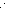 